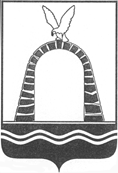 АДМИНИСТРАЦИЯ ГОРОДА БАТАЙСКАПОСТАНОВЛЕНИЕот 14.06.2022 № 1576г. БатайскО реализации требований постановления Правительства Ростовской области от 28.05.2022 № 444 «О реализации постановления Правительства Российской Федерации от 12.03.2022 №353» в части, касающейся размещения нестационарных торговых объектов на территории города Батайска»	В целях реализации п.1 ст. 39.36 Земельного кодекса Российской Федерации, Федерального закона от 28.12.2009 № 381-ФЗ «Об основах государственного регулирования торговой деятельности в Российской Федерации», в соответствии с постановлением Правительства Ростовской области от 18.09.2015 № 583 «О некоторых вопросах, связанных с размещением нестационарных торговых объектов на землях или земельных участках, находящихся в муниципальной собственности, а также на землях или земельных участках, государственная собственность на которые не разграничена», постановлением Администрации города Батайска от 27.07.2021 № 1585 «Об утверждении Порядка размещения нестационарных торговых объектов на территории города Батайска», постановлением Правительства Ростовской области от 28.05.2022 № 444 «О реализации постановления Правительства Российской Федерации от 12.03.2022 № 353», руководствуясь Уставом муниципального образования «Город Батайск», Администрация города Батайска постановляет: 1. Комитету по управлению имуществом города Батайска в течение 30 рабочих дней со дня официального опубликования постановления Правительства Ростовской области от 28.05.2022 № 444, продлить сроки действия договоров на размещение нестационарных торговых объектов, в том числе нестационарных торговых объектов на базе транспортных средств, включая договоры аренды для размещения указанных объектов, на землях или земельных участках, находящихся в муниципальной собственности, а также на землях или земельных участках, государственная собственность на которые не разграничена, сроки действия которых истекают с 14 марта 2022 г. по 31 декабря 2026 г., без проведения торгов на 7 лет.2. Считать сроки осуществления торговой деятельности в месте размещения нестационарных торговых объектов в соответствии с приложением к постановлению Администрации города Батайска от 16.05.2016 № 950 «Об утверждении схемы размещения нестационарных торговых объектов на территории города Батайска» с учетом требования п.1.1. постановления Правительства Ростовской области от 28.05.2022 № 444 «О реализации постановления Правительства Российской Федерации от 12.03.2022 № 353».3. Настоящее постановление вступает в силу со дня его подписания.4. Контроль за исполнением настоящего постановления возложить на заместителя главы Администрации города Батайска по территориальному развитию и строительству Горелкина В.В., заместителя главы Администрации города Батайска по экономике Богатищеву Н.С.И.о. главы Администрациигорода Батайска 			 Р.П. ВолошинПостановление вноситотдел малого и среднего предпринимательства, торговли